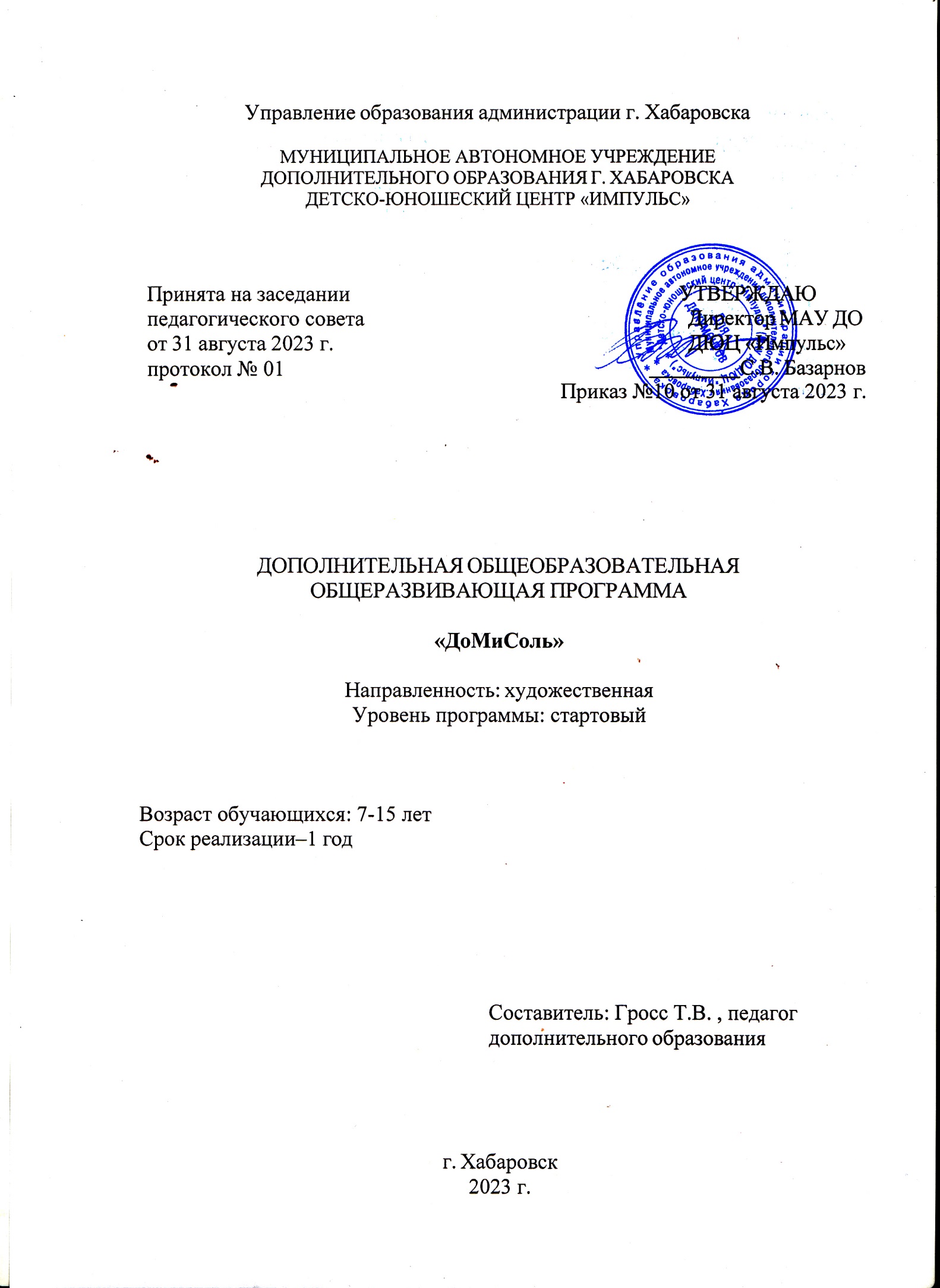 Содержание.РАЗДЕЛ  1. «Комплекс основных характеристик программы»Пояснительная записка.   Дополнительная общеобразовательная общеразвивающая программа «ДоМиСоль» имеет  художественную направленность Уровень освоения - стартовый. Программа разработана с учётом следующих нормативных документов: ФЗ РФ от 29.12.2012 г. № 273 «Об образовании в Российской Федерации»; Распоряжение Правительства РФ от 31.03.2022 г. № 678-р. «Концепция развития дополнительного образования детей до 2030 г.»;  Распоряжение Правительства Российской Федерации от 29.05.2015 г. № 996-р «Об утверждении Стратегии развития воспитания в Российской Федерации до 2025 года»;Приказ Министерства просвещения РФ от 27 июля 2022 г. N 629 “Об утверждении Порядка организации и осуществления образовательной деятельности по дополнительным общеобразовательным программам;Письмо Министерства образования и науки Российской Федерации  № 09-3242 от 18.11.2015 г. «Методические рекомендации по проектированию дополнительных общеразвивающих программ (включая разноуровневые программы)»;Постановление Правительства РФ «Об утверждении Санитарно-эпидемиологических требований к организациям воспитания и обучения, отдыха и оздоровления детей и молодежи" (СанПиН 2.4.3648-20); Министерство образования и науки Хабаровского края  «Об утверждении положения о дополнительной общеобразовательной программе в Хабаровском крае» 26.09.2019 П.№383Устав МАУ ДО ДЮЦ «Импульс»  https://eduimpulse27.ru/dokumenty/   Стартовый уровень программы позволит обучающимся приобрести начальные знания, умения и компетенции в области вокального искусства.Направления деятельности:Вокальное искусство, любимое детьми. Пение таит в себе огромное богатство для успешного художественно-нравственного воспитания, она сочетает в себе не только эмоциональную сторону искусства, но и приносит радость, как исполнителю, так и зрителю. Трудолюбие, терпение, упорство в достижении результата, уверенности в себе, самостоятельность, открытость, помощь и взаимовыручка, общение друг с другом – ведущие моменты в процессе обучения. С помощью вокального искусства пробуждается интерес обучающихся к музыке, хоровому пению, качественному академическому исполнению песен в сочетании с эмоциональной выразительностью, расширяется музыкальный кругозор.Актуальность программыобусловлена её практической значимостью: занимаясь в вокальной (хоровой) группе, дети                      приобретают опыт совместной творческой работы, опыт участия в концертной деятельности на разных уровнях (школа, районные, городские конкурсы, фестивали и т.п.).Актуально на сегодняшний день и то, что содержание программы «ДоМиСоль» направлено на создание условий для развития личности ребенка; развитие его творческих способностей, мотивации к познанию и творчеству; социального, культурного и профессионального самоопределения; творческой самореализации; интеграции учащихся в системе мировой и отечественной культур; укрепление их психического и физического здоровья.Педагогическая целесообразность. Образовательная деятельность по программе «ДоМиСоль» осуществляется в соответствии с современными требованиями, содержит воспитательный компонент:  духовно-нравственного, общекультурного, обще-интеллектуального, социального направления деятельности одновременно.С точки зрения социальной значимости посредством данной программы через приобщение обучающихся к музыкальной культуре формируется любовь к искусству, к культурному наследию своей страны, благодаря чему:осуществляется преемственность современного национального воспитательного идеала по отношению к национальным воспитательным идеалам прошлых эпох;формируются	у	обучающихся	духовно-нравственные	ценности, определённые в соответствии с действующим российским законодательством;удовлетворяются	внешние	и	внутренние	вызовы,	стоящие	перед государством.Адресат программы.Возраст обучающихся – 7-15 лет.Объем и сроки усвоения программы, режим занятийОсвоение программы обучающимися рассчитано   на период с сентября по июль,в количестве  252 учебных   часа, суммарно 504 часа в двух группах.Продолжительность занятия: 40 минут (1 академический час).  Наполняемость учебной   группы до 12-ти человек.   Режим занятий:   Форма обучения – очная, групповые занятия.1.2.Цели и задачи.Цель программы: формирование всесторонне развитой творческой личности обучающегося, на основе музыкальной культуры.                  Задачи:Предметные:сформировать начальные  хоровые знания ,умения и навыки  в области вокального искусства;освоить приёмы сольного и ансамблевого пения;способствовать развитию музыкальности: (певческого голоса; музыкального слуха, чувства ритма, музыкальной памяти и восприимчивости). Метапредметные:способствовать развитию творческого воображения, мышления;развивать актерские навыки, способности сценического выступления;формировать навыки ораторского мастерства. Личностные:способствовать становлению духовно-нравственной личности ребёнка, через погружение в музыкальную культуру;развивать интерес обучающихся к песенному творчеству и исполнительскому мастерству;формировать эмоциональную отзывчивость на музыку и умение воспринимать в целом исполняемое произведение .1.3.УЧЕБНЫЙ ПЛАН. Содержание программы.Раздел 1. Физиологическая основа пения. А) строение голосового аппаратаТеория: основы анатомии голосового аппарата.Практика: освоение навыков применения знаний о голосовом аппарате. Понятийный аппарат: голосовой аппарат, анатомия.Формы аттестации: текущие оценки.Б) певческая установка.Теория: основные положения головы и корпуса.Практика: приобретение навыков положения корпуса, плеч, головы, мышц шеи и лица.Понятийный аппарат: правила положения корпуса и других частей тела(во время пения корпус необходимо держать прямо, естественно и непринуждённо, стоять твёрдо на обеих ногах. Плечи слегка расправлены, руки расслаблены. Голову держать прямо, свободно, не опуская вниз и не подымая высоко, мышцы лица и шеи не должны быть напряжены, смотреть прямо перед собой).Формы аттестации: творческие задания.В) работа артикуляционного аппаратаТеория: механизм работы речевого аппарата во время пенияПрактика:	артикуляционная	гимнастика	(скороговорки,	певческие упражнения)Понятийный аппарат: Пение как вид искусства. Органы речевого аппарата, артикуляция(пение – это вид музыкального искусства, в котором музыкальная организация связана со словом. В образовании музыкальной речи участвуют органы речевого аппарата: ротовая полость с языком, мягким нёбом, нижней челюстью, глотка, гортань. Работа этих органов направлена на создание звуков речи [гласных и согласных], называется артикуляцией).Формы аттестации: открытые занятия.Г) охрана и гигиена голосаТеория: понятие гигиена голоса. Сохранение здоровья голосового аппарата. Условия сохранение певческого долголетия.Практика: освоение навыков сохранения здоровья голосового аппарата и певческого долголетия.Понятийный аппарат: гигиена голоса, здоровье голосового аппарата.Формы аттестации: текущие оценки.Раздел 2. Работа над техникой исполнения А) певческое дыханиеТеория: ключичное дыхание.Практика: освоение певческого дыхания как основы пения в процессе работы над певческим звукомПонятийный аппарат: Голосообразование, особенности ключичного дыхания (ключичное дыхание воспитывается постепенно и систематично. Оно должнобыть равномерным, свободным, способствующим естественной координации всех систем, участвующих в голосообразовании).Формы	аттестации:	творческий	просмотр	выполнения	тестовых упражнений.Б) дикция в пении.Теория: интенсивность и согласованность работы артикуляционных органов, определяющая качество произнесения звуков речи, разборчивость слов — дикцию.Практика: скороговорки Понятийный аппарат: Дикция, речь(дикционная четкость – необходимое качество профессионального певца, как и вокальность его голоса).Формы аттестации: открытые занятия.В) приемы вокализации – legato (легато), non legato (нон легато)Теория: общие понятия звуковедения.Практика: вокальные упражнения на различные типы вокализации. Понятийный аппарат: Виды звуковедения, плавное и неплавное звуковедение. Формы аттестации: творческие задания.Г) пользование динамикой звукаТеория: понятие динамики. Динамика как выразительное средство музыки. Практика: работа над развитием дыхательной функции в процессе пения Понятийный аппарат: Громкость, сила голоса, резонатор, звукоизвлечение, форсаж голоса, диапазон, динамика и т.д.(Громкость – субъективное понятие. Она зависит прежде всего от силы голоса, а сила голоса, в свою очередь, зависит от правильной работы дыхания в процессе пения и от развития мышц дыхательной опоры, от резонаторов, которыми пользуется певец и, вообще, от свободы звукоизвлечения. Сила голоса находится в прямой пропорции от той силы, к которой готово дыхание певца. Конечно, певец может добиться от своего голоса желаемой громкости, но если его дыхание неподготовлено, то возникнет форсаж. Поэтому сначала нужно наращивать эластичность, гибкость и силу дыхательной опоры, а затем увеличивать динамику звука. Развитие дыхательной функции в процессе пения должно опережать развитие всех качеств голоса, связанных с усилением режима работы голоса (динамика, сила звука, увеличение диапазона и т.д.).Формы аттестации: текущие оценки.Д) интонационная точность исполнения.Теория: различные стороны музыкального слуха (звуковысотного, ладового, динамического).Практика: вырабатывать у учащихся внутренний слуха) петь знакомые мелодии в медленном темпе «цепочкой»; б) петь музыкальные фразы поочередно вслух и про себя.Понятийный аппарат: Слух звуковысотный, ладовый, динамический. (Упражнения на развитие чистой интонации должны вводиться уже на первых этапах работы над формированием вокально-интонационных навыков. Так жеинтенсивно вводятся различные упражнения на интонирование интервалов и аккордов от звука – по мере изучения соответствующих теоретических тем). Формы	аттестации:	творческий	просмотр	выполнения	тестовых упражнений.Е) высокая позиция звука.Теория: технические условия высокой позиции звука.Практика: работа по усвоению технических условий высокой позиции звука в процессе вокального исполнения.Понятийный аппарат: головные резонаторы, свобода артикуляции, звук прикрытый и округленный, атака звука, певческие гласные и согласные звуки, тонус певца.Технические условия сохранения высокой голосовой позиции:Глубокое эластичное дыхание.Достаточно открытая глотка, что обеспечивает свободу артикуляции и беспрепятственный поток воздуха-звука. Достигается это путём поднятия нёбной занавески и свободной нижней челюсти.Звук, прикрытый и округлённый на всём диапазоне.Мягкая атака звука.Чёткое формирование согласных и гласных звуков.Общий тонус певца.Формы аттестации: текущие оценки.Ж) хоровое пение.Теория:	«педальное»,	эпизодическое	двухголосие.	Мелодия	с самостоятельным движением голосов.Практика: разучивание и исполнение произведений, где аккомпанемент не дублирует мелодию. Исполнение каноновПонятийный аппарат: виды двухголосия, канон.Формы аттестации: открытые занятия.Раздел 3. Сценическое искусство.Музыкально-ритмические движения.Теория: ходьба, виды ходьбы. Бег, виды бега. Прыжковые движения Упражнения на развитие сценичности и координации. Плясовые движения Практика: исполнение всех видов ходьбы, бега, плясовых, танцевальных движений, упражнений в сочетании с исполнением вокальных произведений. Разучивание танцевальных упражнений: шаг польки, приставной шаг, поскоки и др.Понятийный аппарат: Ходьба бодрая, спокойная, на полупальцах, на носках, топающим шагом, вперед и назад (спиной), с высоким подниманием колена (высокий шаг) в разном темпе и ритме, ходьба гусиным шагом.Бег – легкий, ритмичный, передающий различный образПрыжковые движения – на двух ногах н мест, с продвижением вперед, прямой галоп, поскоки.Упражнения на развитие гибкости, пластичности, точности и ловкости движений, координации рук и ног.Народные плясовые движения.Формы аттестации: сдача концертных номеров. Участие в концертной деятельности.1.4.ПЛАНИРУЕМЫЕ РЕЗУЛЬТАТЫПредметные:Будут сформированы начальные  хоровые знания ,умения и навыки  в области вокального искусства;Обучающиеся освоят приёмы сольного и ансамблевого пения;Будет сформированы основы музыкальности: (поставлен  певческий голос; развито -музыкальный слух, чувство ритма, музыкальная память и восприимчивость). Метапредметные:будет развито творческое воображение, мышление;будут заложены актерские навыки, способности сценического выступления;сформируются навыки ораторского мастерства. Личностные:Будут заложены основы духовно-нравственного развития личности ребёнка, через погружение в музыкальную культуру;Будет  сформирован интерес обучающихся к песенному творчеству и исполнительскому мастерству;Будет  сформирована эмоциональная отзывчивость на музыку и умение воспринимать в целом исполняемое произведение .РАЗДЕЛ 2 «КОМПЛЕКСОРГАНИЗАЦИОННО-ПЕДАГОГИЧЕСКИХ УСЛОВИЙ»Условия реализации программы.Организационно-педагогические условия обеспечивают реализацию программы в полном объеме.  Формы, методы и  средства обучения соответствуют возрастным, психофизическим особенностям, склонностям, способностям, интересам и потребностям обучающихся.Теоретическое обучение проводится в специально оборудованных кабинетах с использованием учебно-материальной базы, соответствующей установленным требованиям.2.2 Формы и методы организации учебного  процесса:Методы, в основе которых лежит способ организации занятия: словесный (рассказ, рассказ с элементами беседы, беседа и т.д.);наглядный (показ иллюстраций, видеоматериалов);практический: упражнения на постановку и работу  голосового и артикуляционного аппарата, певческая установка; упражнения на певческое дыхание, дикцию.Работа с хоровым коллективом.Методы, в основе которых лежит уровень деятельности обучающихся:репродуктивный – учащиеся воспроизводят полученные знания и освоенные способы деятельности;метод проблемного обучения -  в ходе, которого,  подача нового материала происходит через создание проблемной ситуации;Методы, в основе которых лежит форма организации деятельности учащихся:фронтальный – одновременная работа со всеми учащимися;индивидуально-фронтальный – чередование индивидуальных и фронтальных форм работы;групповой – организация работы в малых группах (от 2-х до 4-х чел.);индивидуальный – индивидуальное выполнение заданий, рефлексия.Формы занятий:рассказ с элементами беседы;практическое занятие;комбинированное занятие;контрольное занятие;Для эффективной реализации программы используются разнообразные  современные педагогические технологии:личностно – ориентированные технологии - обеспечивают индивидуальному подход к каждому обучающемуся, способствуют, созданию для него необходимых условий комфорта и успеха в обучении, сотрудничества для общения с другими членами коллектива технология исследовательской деятельности в образовательном процессе позволяет развивать у детей наблюдательность, логику, самостоятельность в выполнении практических работ и заданийМатериально-техническое обеспечение:Малый зал оснащен комплектом мебели: столы, стулья, фортепиано, аудио аппаратура, ноутбук, микрофоны, микшерский пульт, 2 колонки, зеркала; Для занятий хора оснащен: фортепиано, необходимая мебель: стол, стулья, зеркала.Информационное обеспечение.Уроки вокала для начинающих: бесплатные видео для занятий дома https://vse-kursy.com/read/261-uroki-vokala-dlya-nachinayuschih-besplatnye- video-dlya-zanyatii-doma.htmlОбучение	вокалу.	Уроки	вокала.	Как	научиться	петь? https://vocalmechanika.ru/Всероссийский заочный вокальный и музыкальный конкурс "Мелодинка" http://melodinka.ru/?yclid=6121255871462801206Педсовет.орг https://pedsovet.org/beta2.3 Формы аттестации.На основании положения учреждения об аттестации, промежуточная аттестация обучающихся проводится в декабре и мае, итоговая в июле по окончании срока реализации программы. Ведомость промежуточной аттестации и протокол итоговой аттестации в Приложении №1.Показателем эффективности любого процесса служит конечный результат. Система оценки и контроля за процессом развития воспитанников наполняется новым содержанием, появляется возможность анализировать рост навыков, темп развития, объем проделанной работы.Контроль за учебным процессом предусмотрен учебными планами и осуществляется в нескольких видах:Текущий контроль – наиболее оперативная проверка результатов (проверка домашних заданий, оценка работы на занятии)Тематический контроль – заключается в проверке программного материала (мини-концерты)Итоговый контроль – проводится как оценка результатов обучения за определенный промежуток учебного времени (отчетные концерты, конкурсы, фестивали).Формы предоставления результатов:индивидуальный опросучастие в концертах«Карта личностного роста обучающихся» (приложение №2)Оценка результатов обучения детейВ первый год обучения контрольное занятие проводится в конце учебного года, Результаты развития вокальных навыков ребенка оцениваются по 5-бальной системе и заносятся в карту личностного роста обучающихся (приложение №3)2.4 Оценочные материалы.Вокальное искусствоФамилия, имя:____________________________Возраст 	В студии 	ФИО педагога:_______________________________Дата начала наблюдения «	» 	200	г.Критерии оценки планируемых результатов.Результаты обучения учащихся оцениваются по 3-х бальной системе:балл – низкий уровеньбалла – средний уровеньбалла – высокий уровень2.5 Методическое обеспечение образовательного процесса. Работа с детским коллективом опирается на педагогику в определении методов, которые можно классифицировать по источнику информации и характеру деятельности – словесные, наглядные, практические, а также по назначению и дидактическим задачам – восприятие, приобретение знаний, формирование умений и навыков, запоминание, повторение, контроль.В основу программы легли следующие методологические положения, разработанные в музыкальной педагогике:тематика занятий носит воспитательно-образовательный характер и соответствует самой музыки (Н. Л. Гродзенская, Ю. Б. Алиев);систематическое развитие музыкально-слуховых представлений о языке музыки и овладение соответствующими музыкальными навыками являются базой для развития личности ребенка (Т. Л. Беркман, М. А. Румер);певческая культура – важнейшая составная часть общей музыкальной культуры школьников (Н. Д. Орлова, Т. Н. Овчинникова).Программа опирается на принципы:принцип увлеченности, согласно которому в основе занятий лежит эмоциональное восприятие вокальной (хоровой) музыки;принцип развивающего характера обучения;принцип «тождества и контраста» реализуется в процессе выявления интонационных, жанровых, стилистических связей вокальных (хоровых, сольных) произведений и освоения музыкального языка;принцип последовательности и систематичности в усвоении учебного материала;принцип доступности;принцип индивидуального подхода и опоры на непосредственный жизненный опыт обучающихся;принцип опоры на достижения вокальной педагогики;принцип сочетания художественного восприятия музыкального произведения и техники исполнения (видео);принцип деятельностного освоения вокального искусства;принцип незаменимости той или иной вокальной (хоровой) музыки для данного возраста.Методика работы с детскими коллективами подчиняется основнымпринципам дидактики:соответствие содержания методики обучения и воспитания детей уровню общественного развития;постоянство требований и систематическое повторение действий;увлеченность и интерес;учет реальных возможностей, возрастных и индивидуальных особенностей детей.Дидактические	закономерности	обучения	характеризуются	такими качествами, как:зависимость результатов обучения от регулярности и систематичности занятий;осознание целей обучения;значимость для детей усваиваемого репертуара;сложности произведения.Четкая структура занятий имеет в детском хоре особое значение. Хорошо продуманная последовательность видов работы, чередование легкого и трудного, напряжения и разрядки делают хоровые занятия продуктивными и действенными.Приемы и методы организации учебно-воспитательного процесса.Рекомендуется опираться на классификацию методов, разработанную Ю. К. Бабанским:методы стимулирования и мотивации учебной деятельностисоздание ситуаций успеха в учениипоощрение и порицаниеразъяснениеметоды организации и осуществления учебных действийсловесные (рассказ, беседа)наглядные (иллюстрация, демонстрация)практическиерепродуктивные и проблемно – поисковые (от частного к общему, от общего к частному)самостоятельная работа и работа под руководством преподавателя.метод контроля и самоконтроля за эффективностью учебно-познавательной деятельностиустный контроль и самоконтроль в обученииМетоды музыкального образования обуславливают взаимодействие с содержанием музыки, направлены на освоение способов музыкальной деятельности, позволяют проявиться внутреннему миру ребенка, наблюдать процесс самоизменения через музыку.Методы, вошедшие в группу стимулирования и мотивации учения, пробуждают у учащихся потребности, мотивы к общению с разнообразной вокальной музыкой, получению новой информации; участвовать в коллективных формах творческой деятельности, нацеливают на продуктивный результат своей деятельности.Методы, вошедшие в группу организации и осуществления учебных действий и операций, позволяют понять содержание музыкального искусства, познакомиться с индивидуальным стилем композиторов, освоить способы действий, помогающие воссоздать авторский замысел произведений, совершенствовать технические способы исполнения вокально-хоровой музыки.Методы, вошедшие в группу контроля и самоконтроля, позволяют ребенкунаучиться	регулировать	свои	действия,	определять	пути продвижения, совершенствовать формы и способы собственной деятельности. Ориентация на результат ради которого был выбран тот или иной метод является условием выбора приемов. Система приемов определяет не толькосодержание метода, но и его своеобразие в действии.Для включения детей в активную и приятную для них деятельность можно порекомендовать ряд эффективных методических приемов, характерных для каждого этапа обучения.распевание.разучивание и исполнение песен.творческие задания.слушание музыки.игры.Каждое занятие начинается с распевания. Рекомендуется использовать фонопедические упражнения В. Емельянова. Целью фонопедических упражнений является расширение координационных и тренажных задач работы над голосом, стимулируют мышцы, принимающие участие в голосообразовании.Упражнения делятся на несколько групп, в зависимости от поставленных задач:голосовые сигналы доречевой коммуникацииуправление артикуляционной мускулатуройпроизвольное управление регистрамивыработка певческого вибратоформирование механизма прикрытияТакже используются распевания А. Яковлева. Они состоят из специальных вокальных упражнений и представляют собой материал, на котором у поющих целенаправленно развиваются определенные качества певческого голоса. Они носят универсальных характер, имеют относительную стабильность, периодически пополняют группу приемов.Материалом для распевания могут служить русские народные песни, специальные упражнения, фрагменты из разучиваемых на уроках произведений.В процессе распевания проводится работа по 4 основным направлениям – развитию звуковысотного и динамического диапазона голоса, его тембра и подвижности.Обоснованная последовательность упражнений, их постепенное усложнение, свободное, в меру активное неформируемое пение – таковы основные требования к проведению распевания.Значительное место в системе хорового обучения занимают вокально- хоровые упражнения. Их цель – выработка вокальных навыков, позволяющих овладеть певческим голосом.Музыкальный материал, исполняемый в качестве вокально-хоровых упражнений, делится на две категории:– упражнения, которые применяются вне связи с каким-либо конкретным произведением. Они содействуют последовательному накоплению вокально-хоровых навыков как основы повышения художественного уровня исполнения.– упражнения, связанные с разучиваемым репертуаром и направлены они на преодоление конкретных трудностей какого-либо произведения.Развитию гармонического слуха учащихся немало способствует пение канонов. «Часы», «Братец Яков», «Здравствуй, Петя-петушок». Каноны рекомендуется заканчивать большим фермато, с замиранием голоса, это воспитывает навык цепного дыхания, филировки.Особое	внимание	обращается	на	выработку	основных	певческих свойств голоса – звонкости, полетности. Чтобы научить детей естественному, красивомупению необходимо привить им определенные певческие навыки: дыхания, звукообразования, звуковедения, артикуляции, дикции, фразировки. Основой правильного пения служит правильное дыхание. Выработка спокойного и свободного дыхания является одной из главных задач на пути к овладению вокальным искусством. Чтобы сделать понятным прием, который поможет детям добиться лучшего результата, целесообразно использоватьжизненные образы и таким образом делают прием понятным.Выработать навык глубокого вдоха помогает такое сравнение: «вдохни глубоко, с удовольствием, как будто нюхаешь душистый цветок». Умение экономно расходовать выдыхаемый воздух, распределять его на целую фразу в пении – важная задача в выработке навыков певческого дыхания.Научить детей правильно взять дыхание и протянуть звук, спеть небольшую фразу на одном дыхании – первое требование в обучении пению. Умение	петь	legato составляет	важнейшее	качество	голоса.	На	базе имеющихся навыков певческого дыхания прививаются навыки цепного дыхания (упражнение: гамма целыми нотами в нисходящем движении. Возобновлять дыхание следует тихо, не нарушая общей стройности звучания) В детском хоровом пении применяется и мягкая и твердая атака звука.Мягкая атака – основа певческого звучания. Звук воспроизводится осторожно, без толчка. При твердой атаке необходимо следить чтобы звук не был крикливым, форсированным.Условиями гармоничного звукообразования являются правильно открытый рот, свободно опускающаяся челюсть, активные губы.Обратить внимание на особенности звучания округлых гласных.Важным методом воспитания правильного певческого звукообразования являются показ голосом самого педагога, демонстрация правильного звучания и ошибок.Интенсивному развитию музыкального слуха способствует пение a capella. Хороший унисон в хоре – основа чистого многоголосного пения.Нередко у детей в процессе пения возникает мышечная напряженность в органах артикуляции, что оказывает отрицательное влияние на процесс формирования звукопроизношения. Для демонстрации правильной артикуляции полезно звуки произносить утрированно. Закрепление правильного произношения звука рекомендуется производить в звукоподражаниях, слогах, текстах и скороговорках. Большое значение имеет работа над распевами. Сначала исполняется упражнение попевки, с целью достичь легкого и чистого звука. Этому помогаю слоги «га-ка-ку-го-гу». Звучащие согласные «г-к» упражняют мягкое нёбо. «зи-зе» - переднеязычные слоги, делают голос более эластичным.Обучение пению начинается с небольших попевок-интонаций, состоящих из двух-трех разновысотных звуков. Попевки основаны на нисходящем движении. Это позволяет, во-первых, сохранить головное резонирование, во-вторых – высокий звук лучше отражается в сознании, следовательно, чище интонируется. Нужно стремиться к тому, чтобы звук при пении был мягкий негромкий, динамика меццо-форте.Важнейший навык – правильность и чистота исполнения мелодий в хоровом пении (строй). Все приемы развития этого навыка связанны с формированием музыкально слуховых представлений, слухового самоконтроля.В вокальной работе с детьми необходимо придерживаться следующих принципов:Развивать голос из примарных тонов, постепенно, не спеша, расширяя диапазон.Главным методом вокальной работы является устное объяснение и пение учителя и лучших учеников.Главным критерием в занятиях является качество звука и свобода при пении.Вся	певческая	работа	должна	быть	тесно	связанна	с	развитием музыкального слуха и развитием личности ребенка.На	первоначальном	этапе	обучения	роль	вокальных	упражнений выполняют русские народные попевки и песенки.Работать без торопливости. Главное не количество, а качество выученного.Повторение выученного – фундамент для последующей работы.В работе с детьми этого возраста возможно использовать творческие задания – сюжетные этюды, небольшие игры, в которых эпизод за эпизодом раскрывается содержание песни с помощью интонации голоса, взгляда, движений, жестов.Разучивание и исполнение произведений.Целесообразно проводить работу сразу над несколькими различными по характеру и сложностями песнями.В процессе разучивания и исполнения надо обращать внимание детей на качество творческого звука, на то, «что такое хорошо и что такое плохо» в пении, учить красоте и содержательной наполненности хорового звучания.Итогом должно стать создание убедительного художественного образа, выразительное осмысленное исполнение музыки.Важно отметить, что не все запланированные произведения надо доводить до концертного состояния. Некоторые произведения коллектив изучает в рабочем порядке.За год надо выучить 8-10 произведений разной сложности. 3-4 вынести из них на отчетный концерт.Работа над хоровым произведениемА) РазборРазбор текста и музыки в доступной форме.Средства выразительности: темп, размер, характер, ритм, динамика. Б) ИсполнениеПравильная передача художественного образа, фразировка и нюансы в соответствии с общим художественным замыслом.Логические ударения, мягкие окончания, кульминация.Разучивать произведения можно различными методами: учить по слуху, с применением высотного тактирования, с опорой на нотную запись.В процессе работы на одном занятии хорошо совмещать разные произведения и разные этапы работы над ними.Задачи самые разные: в одной песне – первое знакомство, в другой – работа над фразой, в третей – соединение мелодии с аккомпанементом, в четвертой – работа над элементами двухголосия и т.д.Работа над несколькими произведениями разной сложности и объема стимулирует вокальное и музыкальное развитие обучающихся.Творческие задания: нарисовать рисунок к песне, придумать названия к каждому куплету, найти подголосок к заданному мотиву, придумать собственную мелодию на определенный текст. Развитию творческого навыка у детей способствуют импровизации: вокальные, двигательные, ритмические. Слушание музыки. Пение и слушание музыки – две взаимосвязанные, обогащающие друг друга формы постижения музыкального искусства. Слушаются песни, которые разучиваются на занятиях (в исполнении педагога, в записи), другие хоровые и инструментальные сочинения, доступные и интересные детям.Особенно внимательно дети воспринимают музыку в исполнении специально приглашенных на занятие обучающихся старшего состава. Такие встречи могут носить эпизодический характер, но планировать их обязательно.Игра – эффективное средство развития у детей интереса к пению (пение по ролям, соединение пения с движением и танцам), введение простейших музыкальных инструментов.Используя игровые моменты на вокальных занятиях, педагог добивается атмосферы эмоциональной отзывчивости. Дети любят исполнять песни с игровым, задорным, комическим содержанием.Игровые формы исполнения:подражание педагогупение цепочкойжестами, хлопкамисоревнование групп и сольно«зрители» и «артисты»пантомимой (характер, исполнение)использование звуковых фонацийвокализация на слоги, гласныеиспользование шумовых инструментовигры с пением (хороводные)драматизация песниВ процессе выразительного пения у детей развивается творческое отношение к исполняемому произведению.В вокальной работе с детьми необходимо придерживаться следующих принципов:Развивать голос из примарных тонов, постепенно, не спеша, расширяя диапазон.Главным методом вокальной работы является устное объяснение и пение учителя и лучших учеников.Главным критерием в занятиях является качество звука и свобода при пении.Вся	певческая	работа	должна	быть	тесно	связанна	с	развитием музыкального слуха и развитием личности ребенка.На	первоначальном	этапе	обучения	роль	вокальных	упражнений выполняют русские народные попевки и песенки.Работать без торопливости. Главное не количество, а качество выученного.Повторение выученного – фундамент для последующей работы.Музыкальная деятельность осваивается детьми на основе подражания педагогу и возникающее эмоциональное состояние создает благоприятное условие для развития личности ребенка в данной деятельности. Подражание должно быть осмысленным: надо слышать, сравнивать, оценивать.Педагогу следует набраться терпения - хвалить детей и радоваться каждой, даже незначительной, удаче. Доброжелательный настрой – залог совместного успеха.Подбор репертуараОснову программы составляет русское и зарубежное классическое музыкальное наследие, пласт народной музыки, произведения духовной и современной музыки. При отборе музыкального материала важную роль играет принцип незаменимости той или иной музыки для каждого данного возраста, ее художественная ценность, воспитательная направленность и педагогическая целесообразность.Репертуар хора (Приложение №4) формируется так, чтобы способствовать  развитию  и  укреплению  детских  голосов.  Главным«собирательным» принципом можно считать подчинение отбора репертуара учебно-воспитательным задачам.Благодатный материал для вокально-хоровой работы – русские народные песни, которые чаще всего исполняются многоголосно и без сопровождения.Одно из важных средств вокального воспитания и развития в детском хоре заключается в том, что одновременная работа над быстрыми и медленными, кантиленными и «стаккатными» произведениями тренируют вокальный аппарат хористов. Серьезное внимание заслуживает анализ произведения в тембровом отношении.Опираясь на знание особенностей звучания детского певческого голоса, надо представлять себе в какой мере могут повлиять на характер звучания такие элементы произведения, как тесситура, звуковысотные компоненты, ритмический рисунок, штрихи, динамика, поэтический текст, эмоциональная насыщенность.Разумный отбор материала обеспечивает возможность для всестороннего музыкального развития участников хора, позволяет соблюдать гармоничность в обучении и следовать принципу художественного и технического единства.Основные группы хоровых произведений, использующих в работе с детским хором: популярные детские песни, современная хоровая музыка, народные песни России и ближнего зарубежья, произведения композиторов- классиков, духовная музыка.2.6.Методические рекомендации по внедрениюв учебно - воспитательный процесс здоровье -  сберегающих технологий.Стремительное ухудшение здоровья детей и педагогов диктует необходимость поиска механизмов приостановки этой тенденции, которая в значительной мере препятствует развитию ребёнка, целостному и устойчивому формированию человека. Являясь учреждением дополнительного образования детей, педагогический коллектив имеет богатый педагогический опыт по сохранению здоровья своих воспитанников. Поэтому он ставит необходимым условием для развития культуры здоровья применение инновационных педагогических подходов, позволяющих осуществить воспитание потребности в сохранении и укреплении здоровья как ценности. В их ряду следует назвать системный здоровьесберегающий педагогический подход, осуществление которого способствует воспитанию здоровых, социально активных людей, способных к творческому преобразованию окружающей среды людей.Для этого в образовательный процесс были включены здоровьесберегающие технологии. Они включают в себя различные здоровьесберегающие элементы, которые проводятся с воспитанниками на занятиях с целью сохранения как психологического, так и физического здоровья детей, развития культуры здоровья. Для данной программы разработаны методические рекомендации по использованию на занятиях здоровьесберегающих технологий.1. На занятиях обязательно чередуются виды деятельности в зависимости от специфики и цели занятий.2. Устраиваются физкультминутки и динамические паузы с использованием разнообразных упражнений каждые 20 минут занятия. 3. Проводятся минутки релаксации, дыхательная гимнастика, массаж активных точек и обязательно гимнастика для глаз.4. Обязательным моментом на занятиях является эмоциональная разрядка в виде юмористической паузы или игры в «снежки» (из бумаги). Такие эмоциональные разрядки педагог проводит в конце занятия. Возможно проведение их в течение занятия при развитии конфликтов и других острых эмоциональных ситуациях.5. На каждом занятии обязательно проводится профилактика нарушения осанки и зрения. Педагог в течение занятия следит за рабочей позой воспитанников.6. Несколько раз в год организуется коллективный отдых – выезд в кино, посещение кафе, конного клуба и т. д., что способствует снятию психоэмоционального напряжения и улучшает психологический климат в коллективе.Гимнастика для глаз (по методике Э.С. Аветисова)Комплекс состоит из трех групп упражнений. Группы не обязательно выполнять все одновременно. Их можно варьировать на Ваше усмотрение. Можно выполнять первую группу в начале занятия, вторую группу - в середине, третью группу – в конце занятия.Упражнения должны выполняться регулярно.Группа 1(для улучшения циркуляции крови и внутриглазной жидкости)Упражнение 1. Сомкните веки обоих глаз на 3-5 секунд, затем откройте их на 3-5 секунд; повторите 6-8 раз.Упражнение 2. Быстро моргайте обоими глазами в течение 10-15 секунд, затем повторите то же самое 3-4 раза с интервалами 7-10 секунд.Упражнение 3. Сомкните веки обоих глаз и указательным пальцем соответствующей руки массируйте их круговыми движениями в течение одной минуты.Упражнение 4. Сомкните веки обоих глаз и тремя пальцами соответствующей руки слегка надавливайте на глазные яблоки через верхние веки в течение 1-3 секунд; повторите 3-4раза.Упражнение 5. Прижмите указательными пальцами каждой руки кожу соответствующей надбровной дуге и закройте глаза, при этом пальцы должны оказывать сопротивление мышцам верхних век и лба; повторите 6-8 раз.Группа 2(для укрепления мышц)Упражнение 1. Медленно переведите взгляд с пола на потолок и обратно, не меняя положения головы; повторите 8-12 раз.Упражнение 2. Медленно переводите взгляд вправо, влево и обратно; повторите 8-10 раз.Упражнение 3. Медленно переводите взгляд вправо-вверх, затем влево-вниз и обратно, после этого переводите взгляд по другой диагонали — влево-вверх, вправо-вниз и обратно; и так -8-10 раз.Упражнение 4. Делайте круговые движения глазами в одном, затем в другом направлении; повторите 4-6 раз.Группа 3(для улучшения аккомодации)В этой группе упражнения выполняются из положения стоя.Упражнение 1. Смотрите обоими глазами вперед в течение 2-3 секунд, затем переводите взгляд на палец правой руки, поставив его перед лицом до уровня носа на расстоянии 25-30 сантиметров, и через 3-5 секунд руку опустите; повторите так 10-12 раз.Упражнение 2. Обоими глазами смотрите 3-5 секунд на указательный палец левой руки, вытянутый перед лицом, затем, сгибая руку, приближайте палец к носу до тех пор, пока палец не начнет двоиться; и так — 6-8 раз.Упражнение 3. В течение 3-5 секунд смотрите обоими глазами на указательный палец вытянутой правой руки, после чего прикройте левой ладонью левый глаз на 3-5 секунд, а правую руку в это время сгибайте и разгибайте. То же самое делайте, закрывая правой рукой правый глаз; повторите 6-8 раз.Дыхательная гимнастикаНеправильное дыхание – это впалая грудь и вогнутые плечи, возрастающее число болезней дыхательных путей, головного мозга, желудочно-кишечного тракта, гипоксия. Дыхательная гимнастика позволяет организму восполнить недостаток кислорода в клетках организма и тем самым улучшить состояние здоровья и даже избавиться от болезней органов дыхания. Вашему вниманию, уважаемые педагоги, предложены несложные упражнения, которые широко используют йоги. Упражнения простые, но очень эффективные.Упражнение 1(возбуждает нервную систему, придает бодрость, снимает усталость)1) Встать прямо. 2) Вдохнуть полное дыхание и задержать его. 3) Протянуть руки вперед, ослабив, насколько возможно, их мускулы и оставляя в них только такое количество нервной силы, чтобы держать их в вытянутом положении. 4) Медленно отвести руки к плечам, постепенно сжимая мускулы и вкладывая в них силу таким образом, чтобы, когда руки будут совсем раздвинуты, кулаки крепко сжаты и в мышцах рук чувствовалась бы дрожь. 5) Затем, по-прежнему держа мускулы напряженными, медленно раскрыть сжатые кулаки, и затем быстро сжать их. Повторить это движение несколько раз. 6) Сильно выдохнуть воздух через рот. 7) Проделать очистительное дыхание.Упражнение 2. Очистительное дыхание (успокаивает нервную систему)1.Вдохнуть полное дыхание.2.Удержать дыхание на несколько секунд.3.Сжать губы, как бы для свистка, не раздувая щек, затем, со значительной силой выдохнуть немного воздуха. Затем, на секунду остановиться, удерживая выдыхаемый воздух, и затем выдохнуть с силой еще немного и т. д., пока воздух не будет весь выдохнуть. Заметьте, что очень важно, чтобы воздух выдыхался с силой.Комплекс упражнений для массажа активных точек организмаМассаж этих точек улучшает кровоснабжение головного мозга, усиливает отток лимфы, регулируя тем самым кровяное давление, способствует улучшению зрения и слуха. Кроме того, активные движения стимулируют кровообращение в кончиках пальцев, а поскольку нервные окончания пальцев непосредственно связаны с мозгом, их работа способствует успокоению и расслаблению. 
    Нет необходимости сильно надавливать на точки. На каждую точку следует надавливать вторым или третьим пальцем 8-10 раз.  1. Разогреваем ладошки: трем их друг об дружку, сжимаем-разжимаем кулачки в быстром темпе, трясем кистями рук.2. Начинаем с лица: массажируем точку в середине лба.3. Пальцами проводим линии бровей, слегка надавливая от переносицы к вискам.4.Легкими движениями указательных пальцев проводим по крыльям носа сверху вниз.5. Массажируем точки на крыльях носа.6. Массажируем точки на висках.7. Растираем мочки ушей.8. Гладим легкими движениями пальцев за ушами.План воспитательной работыЦель: воспитание творческой активности, организация культурно- досуговой деятельностиСПИСОК ИСТОЧНИКОВ.Список литературы для педагогов и родителей:Современные образовательные технологии в системе дополнительного образования детей: Информационно-методические материалы/ Сост.: Л.В. Якимова, А.И. Малофеева. – Хабаровск: ХК ИРО, 2010. (4стр.)В. Иванов. Физвокализ: в гармонии с собой // Электронный ресурс: Код доступа. / http://www.mosoblpress.ru/38/18935Гарсиа Э Школа пения. – М., 1955.Голубев П.В. Советы молодым педагогам – вокалистам. - М., 1963.Дмитриев Л.Б. Голосовой аппарат певца. – М., 1964.Дмитриев Л.Б. Голосообразование у певца. – М., 1962.Дмитриев Л.Б. Основы вокальной методики. - М., 1968.Дубровская С. В. Знаменитая дыхательная гимнастика Стрельниковой/ С. В. Дубровская. – М., 2008.Егоров А. Гигиена певца. - М.,1955.Емельянов В.В. Развитие голоса. Координация и тренинг. / В.В. Емельянов. – СПб.,2010.Зданович А.П. Некоторые вопросы вокальной педагогики. – М., 1965.Карпова Т.А. Звукотерапия. В кн.: Энциклопедии традиционной народной медицины / Т.А. Карпова - М., 2002.Козин А.М.Формирование культуры здоровья личности в современном обществе. / А.М.Козин// Здоровьесберегающее образование – М., 2009. - №1.Костенко Л. В. Здоровьесберегающие технологии в школе // Интернет и образование. Июнь. Том 2009. № 9. -Электронный ресурс: Код доступа/ http://www.openclass.ru/node/47746Лобанов Е.А Возможности урока как средства реализации здоровьесберегающих технологий. / Е.А Лобанов// Музыка в школе – 2005-№3Менабени А.Г. Методика обучения сольному пению. – М., 1987.Морозов В. П. Искусство резонансного пения. Основы резонансной теории и техники. / В. П. Морозов. - М., 2002.Морозов В.П. Вокальный слух и голос. – М., 1965.Морозов В.П. тайны вокальной речи. – Л., 1967.Назаренко и.К. искусство пения. – М., 1968.Петрова Е.П. о динамике звука певческого голоса. – М. 1963.Шевченко Ю.С. Музыкотерапия детей и подростков/ Ю.С. Шевченко. // Психокоррекция: теория и практика. – М., 1995.Шушарджан С. В. Музыкотерапия и резервы человеческого организма/ С. В Шушарджан. - М., 1998.Щетинин, СМ.Н. Дыхательная гимнастика А.Н. Стрельниковой. 3-е изд./ М.Н. Щетинин. – М.,2008.Яранцева А.Г. Методические рекомендации по воспитанию певческого голоса. - В., 1991.Ярославцева Л.К. Зарубежные вокальные школы. – М., 1981.Список литературы для детей:В. Киворков. Радуга детства. Москва 2016.Л. Абелян. Как рыжик научился петь. Учебное пособие для детей дошкольного и младшего школьного возраста. - М., 2008.М.Н. Щетинин. Дыхательная гимнастика А. Н. Стрельниковой. - М., 2008.Н.А. Метлов. Музыка – детям. - М., 2009.Ю. Энтин. Лучшие песни для детей. -М., 2010.ПРИЛОЖЕНИЕ №1ВЕДОМОСТЬрезультатов проведения промежуточной аттестациив объединении	студия 	года обучения			 за 		20 	20 	учебного года(полугодие, год)педагог 	Всего по списку 	учащихся Выполняли работу 		учащихсяОтсутствовали 				(причина) Подпись педагога 					 Подпись заместителя директора по УВР 			 Дата проведения 	ПРОТОКОЛ РЕЗУЛЬТАТОВитоговой аттестации учащихся 20 	20 	учебный годв объединении 		 Ф.И.О. педагога 			 Дата проведения 	 Форма проведения 			  Форма оценки результатов: уровень (высокий, средний, низкий) (подчеркнуть)Ф.И.О. председателя комиссии 	(Ф.И.О., должность)на аттестацию допущено 	учащихся, явилось 	учащихся Ф.И. не явившихся 			Результаты итоговой аттестацииВсего аттестовано 	учащихся. Из них по результатам аттестации: высокий уровень 		чел.средний уровень 	чел. низкий уровень 	 чел.Подпись педагога 	Подписи председателя и членов аттестационной комиссииПРИЛОЖЕНИЕ №2Индивидуальная карточка учета результатов обученияпо дополнительной образовательной программеФамилия, имя ребенка 			Возраст 	 В студии 	по предмету				 Ф.И.О. педагога					 Дата начала наблюдения «   »	20   г.ПРИЛОЖЕНИЕ №3Примерный репертуарПримечание: при подборе репертуара преподаватель может заменить рекомендованное произведение на любое другое в соответствии с голосовыми и исполнительскими данными учащихся.Репертуар на 1-2 года обучения (I ступень)Е.Крылатов «Упрямые утята»А.Аедоницкий «Песня о любознательном щенке» Г.Гладков «Новогодняя песенка»Е.Аничкин «Колыбельная» А.Островский «До, ре, ми, фа, соль …» А.Островский «Про осу»Ю.Чичков «Карабас и тарантас» А.Усачев! Восьмая нота «Му» Л.Олиферова «В золотой карете» Л.Моцарт «Колыбельная песня» О.Таранова «до, ре, ми …» А.Арутюнов «Носорог» А.Морозов «Волшебная сказка»Ю.Антонов «Живет на свете красота» С.Гаврилов «Зеленые ботинки» В.Синенко «Сказка детства твоего» В.Синенко «Сказка детства твоего» В.Синенко «Полон музыки»Период обученияРасписаниеКол-во занятийв неделюКол-во часов в неделюКол-во недельКол-во часов в годгр.№1 1 г.о.(2ч*3р.)3642252гр.№2 1 г.о.(2ч*3р.)3642252Итого: 504№Название разделаКоличество часовКоличество часовКоличество часовФормы контроля№Название разделаТеорияПрактикаВсегоФормы контроля1.Раздел 1.184159Физиологическая основапения:А) строение голосового4610Текущиеаппарата;оценкиБ) певческая установка;4610ТворческиезаданияВ) работа61925Открытыеартикуляционногозанятияаппарата;41014ТекущиеГ) охрана и гигиена голоса;оценки2.Раздел 2. Работа над24102126техникой исполнения:ТворческийА) певческое дыхание;41721просмотрБ) дикция в пении;41620выполненияВ) прием вокализации -41519тестовыхlegato(легато);упр.Г) пользование динамикой41822Открытыезвука;занятияД) интонационная точность2810ТворческиеисполнениязаданияЕ) высокая позиция звука2810ТекущиеЖ) хоровое пение  42024оценки3.Раздел 3. Сценическое искусство:А)Музыкально-ритмические движения.Б)Участие в концертной деятельности 55-6212506717  50Сдача концертных номеровИтого за год:Итого за год:3078252Критерии оценки личностных результатовВысокий уровеньСредний уровеньНизкий уровеньразвитие	коммуникативных	навыков	вколлективе321дружелюбное отношение к окружающим321Критерии оценки метапредметных результатовВысокий уровеньСредний уровеньНизкий уровеньосновы	музыкальной	культуры	какнеотъемлемой	части	духовной	культуры личности ребёнка;321интерес и любовь к родной песне, певческому искусству, к музыке, желаниеслушать и исполнять ее для самореализации в сценической деятельности321Критерии оценки предметных результатовВысокий уровеньСредний уровеньНизкий уровеньправильная певческая установка (положение корпуса, головы, естественность и свобода мышц лица, шеи, всего артикуляционногоаппарата).321правильная организация плавного вдоха и выдоха321мягкая атака звука321высокая певческая позиция321грамотное	пение	на	легато	(в поступательном движении мелодии и наинтервалы).321начальные навыки интонирования песен безсопровождения321сознательное		овладение		вокально- техническими	навыками	и	элементамихудожественной выразительности в пении.321Направление деятельностиМероприятияУровеньСроки проведенияКомплектова ние группКонцерты для воспитанников ГОЛ образовательный учреждений округаРаспространение рекламных объявленийРодительские собрания, консультации с родителямиУровень ЦентраМикрорайонИюньСентябрь Сентябрь, майКонтрольно- зачетная деятельностьКонтрольные занятия, мероприятия. итоговой аттестации (концерты, праздничные мероприятия дляродителей)Уровень ЦентраДекабрь, майСоциально- значимая деятельностьКонцерты в рамках праздничных мероприятий к Дню Матери, Дню Победы, 8 Марта, Дню Города и Края,Дню знаний, Дню выпускника и т.д.Уровень ЦентраВ течении годаКонкурсная деятельностьКонкурсы детского художественного творчества очные , заочные (дистанционные)город, край, всероссийские.В течении годаПросветитель ская деятельностьЭкскурсии, посещение музеевУровень ЦентраВ течении годаРабота с родителямиКонсультации Родительские утренникиУчастие в мероприятии «Краевой выходной»Уровень ЦентраВ течении годаОрганизация досугав каникулярное время проведение массовых мероприятийУровень ЦентраКаникулярные периоды в течении годаЗдоровье сберегающая деятельностьВыходы на экскурсии,походыМикрорайон, городВыходные и праздничные дни№п/пФ.И. обучающегосяВопросы и заданияВопросы и заданияоценка№п/пФ.И. обучающегосятеоретическиепрактические1.2.3.4.5.6.7.8.9.10.11.12.13.14.15.16.Члены аттестационной комиссии:№ п/пФамилия, имя ребенкаНаименованиепредметаИтоговая оценка1.2.Сроки диагностикиПервый год обученияПервый год обученияВторой год обученияВторой год обученияПоказателиКонецI полугодияКонецII полугодияКонецI полугодияКонецII полугодия1.Теоретическая подготовка ребенка: 1.Теоретические знания: а) Строение голосового аппаратаб) певческая установкав) работа артикуляционного и голосового аппаратаг) охрана и гигиена голоса2.Практическая подготовка ребенка: 1.Практические умения и навыки, предусмотренные программой:а) певческое дыхание б) дикцияв) приемы вокализацииг) пользование динамикой звукад) интонационная точность исполненияе) высокая позиция звука ж) многоголосное пениеТворческие навыки:определение характера и настроения музыкального произведенияпереживание музыкальных образовтворческое восприятие музыкальных образованализ и интерпретация литературного текста произведенияработа со зрительными образамимузыкально- ритмические движениявыразительное чтениепластические этюдыОбщеучебные умения и навыки ребенка:Учебно-коммуникативные умения:а) умение слушать и слышать педагога.б) умение выступать перед аудиторией.Учебно-организационныет умения и навыки:а) умение организовать свое рабочее (учебное) время.б) навыки соблюдения в процессе деятельности правил безопасности.в) умение аккуратно выполнять работу.